Fundación Mutua Madrileña y Antena 3 Noticias distinguen a 30 municipios por sus iniciativas para combatir la violencia de género Esta distinción forma parte de la acción emprendida por ambas entidades ‘Contra el maltrato, Tolerancia Cero’, y específicamente dentro de la campaña “Municipios contra el maltrato”, en la que han participado más de 400 consistorios de toda EspañaLa entrega de reconocimientos ha tenido lugar este miércoles por la tarde en la sede de Atresmedia conducida por Esther VaqueroAl evento ha acudido el director general de la Fundación Mutua Madrileña, Lorenzo Cooklin, y el director y presentador de Antena 3 Noticias 2, Vicente Vallés, así como los alcaldes, alcaldesas y representantes de los municipios 05/10/2023Fundación Mutua Madrileña y Antena 3 Noticias, en su compromiso común contra la violencia de género a través de su acción de Responsabilidad Corporativa ‘Contra el maltrato, Tolerancia Cero’ y más específicamente desde ‘Municipios contra el maltrato’, ha reconocido la labor de treinta municipios de España por combatir esta lacra social.  Los alcaldes, alcaldesas y representantes de los consistorios que han destacado activamente por poner en marcha iniciativas para hacer frente al maltrato y ayudar a las víctimas han recibido la distinción en un acto en la sede de Atresmedia, conducido por la presentadora y periodista Esther Vaquero (Antena 3 Noticias), y al que también ha acudido el director general de la Fundación Mutua Madrileña, Lorenzo Cooklin, y el director y presentador de Antena 3 Noticias 2, Vicente Vallés.‘Municipios contra el maltrato’ es una iniciativa puesta en marcha en octubre de 2021 por Fundación Mutua Madrileña y Antena 3 Noticias dentro de ‘Contra el maltrato, Tolerancia Cero’, con el objetivo de movilizar a los municipios españoles, agentes activos de y de vital implicación en la erradicación de la violencia de género o, como ha expresado Esther Vaquero, “vertebrador” de la sociedad española y “sistema vascular del estado”, porque son “probablemente, el mejor camino, en vuestra proximidad al ciudadano de a pie, de proteger a vuestras vecinas amenazadas y de denunciar a vuestros vecinos maltratadores. Y de formar a nuestros mayores y a nuestros jóvenes para que no dejen pasar ni una”, ha remarcado la periodista.Por su parte, Lorenzo Cooklin ha manifestado que “todos debemos contribuir a luchar contra la violencia de género y, con esta iniciativa, los ayuntamientos han demostrado, por encima de las siglas de partido, su gran implicación a la hora de poner en marcha iniciativas frente a esta lacra y evitarla. Estos reconocimientos son un aliciente para que sigan trabajando en este sentido”.Vicente Vallés ha señalado durante su intervención que “el hecho de que se haya querido galardonar a municipios tiene muchísimo sentido porque son las administraciones que están más cerca de las personas. Vosotros y vosotras, alcaldes y alcaldesas, sois los que estáis a pie de calle y los que conocéis muy bien lo que ocurre en las calles de vuestros pueblos y ciudades, lo que ayuda a la labor sustancial de prevención” en esta materia. Finalmente, ha querido dar la enhorabuena a los municipios y ha expresado su deseo de que “ojalá muy pronto los municipios no tengáis que hacer esta labor, ojalá nosotros no lo tengamos que contar en televisión y ojalá muy pronto campañas como estas sean innecesarias porque se haya conseguido resolver el problema”.Los municipios reconocidosEn sus dos primeros años, más de 400 ayuntamientos se han registrado a ‘Municipios contra el maltrato’, asumiendo así una serie de compromisos y declarándose espacios libres de violencia de género. De todos ellos, Fundación Mutua Madrileña y Antena 3 Noticias han reconocido a esta treintena de ayuntamientos por sus proyectos llevados a cabo:1. ALBA DE TORMES (SALAMANCA), por sus diferentes acciones emprendidas y recogidas en su memoria ‘Alba dice no’, entre ellas contenedores de corazón contra la violencia de genero.2. ALBORACHE (VALENCIA), por su I Encuentro Comarcal "Jóvenes por la Igualdad".3. ALCANTARILLA (MURCIA), por poner en marcha ‘Espacio 25’, programa de radio local destinado a tratar diversos temas sobre violencia de género.4. ALDEACENTENERA (CÁCERES), por ‘Corazón solidario’, consistente en la recogida y venta de tapones de botellas para ayudar a pagar el carné de conducir a víctimas de violencia de género.5. ALFAFAR (VALENCIA), por su campaña de sensibilización y prevención ‘Alfafar dona la cara contra les violéncies sexuales’.6. ALGECIRAS (CADIZ), por emprender distintas iniciativas como el cortometraje ‘Inseparables’, difundir el vídeo ‘Draw my life’ sobre la importancia de la vida de la mujer o señalizar con carteles y puntos violeta el recinto ferial.7. ÁLORA (MÁLAGA), por su programa de coeducación en los centros educativos.8. ARÉVALO (ÁVILA), por sus diferentes acciones, entre ellas los mensajes contra la violencia de género en pasos de peatones.9. BENICÁSSIM (CASTELLÓN), por ‘Todos los 25 son 25 de noviembre’, dedicando cada 25 de mes una acción contra la violencia de género.10. BULLAS (MURCIA), por #BullasActúa y sus distintos programas como el taller de Arteterapia contra la violencia de género.11. BURGUILLOS DEL CERRO (BADAJOZ), por entregar agendas en los colegios con mensajes sobre cómo actuar ante un caso de violencia de género, así como la formación ofrecida por la Policía.12. CAMPO DE CRIPTANA (CIUDAD REAL), por sus proyectos de prevención entre los adolescentes, convirtiéndoles en agentes de igualdad a la hora de detectar situaciones sospechosas y poner en marcha la guía ‘Cuanto (te) me quiero’.13. CEHEGÍN (MURCIA), por su aplicación para teléfonos móviles contra la violencia de género Avisa Cehegín.14. EL TOBOSO (TOLEDO), por sus acciones llevadas a cabo especialmente el 25 de noviembre, Día Internacional de la Eliminación de la Violencia de Género, con teatro, cine, iluminación morada del molino y talleres en los colegios.15. EL VISO DE SAN JUAN (TOLEDO), por sus diferentes iniciativas, entre las que destacan el Concurso de frases llevado a cabo entre niños y jóvenes de 10-20 años o la subasta de fotos artísticas para la asociación contra la violencia de género.16. FUENLABRADA (MADRID), por sus diversos proyectos de atención a las víctimas como el ‘Programa de Acompañamiento’, el ‘Programa de atención integral’ o la terapia asistida con animales.17. HELLÍN (ALBACETE), por su campaña “Tocando Somos Iguales” y su curso de intervención en casos de violencia de género.18. HUSILLOS (PALENCIA), por su certamen literario "Mujer actual, mujer del futuro".19. LANJARON (GRANADA), por sus diversas acciones, como ‘La Semana contra la Violencia de Género’ o ‘La Semana de la mujer’.20. LOBÓN (BADAJOZ), por sus innovadores proyectos como los Escapes rooms por la igualdad y la ‘Semana de la No Violencia de Género’.21. LOGROÑO (LOGROÑO), por su impulso a la Guía de prevención de violencia machista para adolescentes.22. MIGUEL ESTEBAN (TOLEDO), por su monolito en memoria de las víctimas de la violencia de género.23. MOGUER (HUELVA), por sus iniciativas como la exposición de mujeres afganas.24. MORALZARZAL (MADRID), por sus programas como ‘No es normal, es violencia’ para sensibilizar, informar y generar un debate necesario en torno a la violencia sexual.25. PORCUNA (JAEN) por su emprendimiento de proyectos audiovisuales como cortometrajes, spots o el documental sobre las profesiones femeninas.26. SEGURA DE LEÓN (BADAJOZ) por sus distintos proyectos contra la violencia de género como la guía de recursos en materia de violencia de género.27. SOBER (LUGO), por su proyecto de igualdad ‘Nosoutras’ para homenajear a varias mujeres del mundo rural y sus labores consideradas sexistas.28. SOTILLO DE LA ADRADA (ÁVILA), por su programa ‘Sotillo por el buen trato’ y especialmente por su labor de concienciación dirigido a los más jóvenes.29. TORREJÓN DE ARDOZ (MADRID), por desarrollar una guía de prevención contra la violencia de género.30. VALVERDE DEL CAMINO (HUELVA), por sus distintas iniciativas, entre ellas su terapia de coaching con caballos, sus talleres en colegio o su mural contra la violencia de género.Unidas contra la violencia de género  La Fundación Mutua Madrileña, que este año celebra su 20 aniversario, y Antena 3 Noticias pusieron en marcha en noviembre de 2015, coincidiendo con el Día Internacional de la Eliminación de la Violencia de Género, la acción de Responsabilidad Corporativa ‘Contra el maltrato, Tolerancia Cero’. Desde entonces, muestra de su compromiso son los cerca de 3.000 spots de sensibilización contra el maltrato, la divulgación de 600 reportajes y la emisión de más de 3.500 cuñas de radio que se han difundido en estos casi 8 años.Durante este año y tras las alarmantes cifras con las que concluyó 2022, Fundación Mutua Madrileña y Antena 3 Noticias continúan con su plan de concienciación y movilización activa contra esta lacra social. En 2023 han sumado fuerzas con la colaboración de la Policía Nacional para que, a través de sus portavoces, puedan ejercer una mayor influencia ante la sociedad junto a rostros de los informativos de Antena 3 y volverán a difundir el ‘Macroestudio Violencia de Género Tolerancia Cero’, cuyo último informe fue conocido en profundidad el pasado mes de febrero por S.M. la Reina doña Letizia, y que desvelaba, entre sus principales conclusiones, que los jóvenes de 18 a 21 años son los más permisivos con el maltrato a la mujer.La iniciativa ha recibido numerosas distinciones por parte del Gobierno de España y de varias comunidades autónomas, entre las que destaca la concedida en 2017 por el Ministerio de Sanidad, Servicios Sociales e Igualdad por su trabajo en la lucha contra la violencia de género. Asimismo, ha sido reconocida por ONU Mujeres como caso de éxito a la hora de abordar una problemática social por un medio. Más recientemente, en noviembre de 2021, recibió el reconocimiento de los primeros premios concedidos por la Guardia Civil en la lucha contra la violencia sobre las mujeres, que fue entregado por el ministro de Interior, Fernando Grande-Marlaska.La iniciativa se enmarca en el compromiso de Mutua Madrileña con la igualdad de la mujer en todos los ámbitos y, especialmente, en la línea de actuación de la Fundación Mutua Madrileña contra la violencia de género, iniciada en 2012, que se desarrolla también en el ámbito de la atención y ayudas a las víctimas y sus hijos a través de diferentes programas.Atresmedia acompaña a la sociedad y quiere estar cerca de los ciudadanos, no sólo desde sus diferentes medios, también con su implicación y compromiso a la hora de detectar sus problemas para actuar y contribuir a ponerles solución. Al igual que ‘Contra el maltrato, Tolerancia Cero’, sus iniciativas de Responsabilidad Corporativa (‘Ponle Freno’, ‘Levanta la Cabeza’, ‘Objetivo Bienestar ’y ‘Crea Cultura’), busca la cercanía, la inspiración y promover cambios reales que generen resultados positivos y tangibles para los ciudadanos.‘Contra el maltrato, Tolerancia Cero’ contribuye al mismo tiempo a los Objetivos de Desarrollo Sostenible de Naciones Unidades, concretamente al ODS 5 con la meta 5.2: “Eliminar todas las formas de violencia contra todas las mujeres y las niñas, incluidas la trata y la explotación sexual”.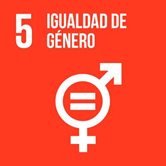 Para más información